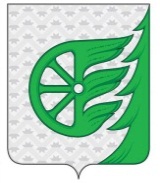 СОВЕТ ДЕПУТАТОВ ГОРОДСКОГО ОКРУГА ГОРОД ШАХУНЬЯНИЖЕГОРОДСКОЙ ОБЛАСТИР Е Ш Е Н И ЕОт 22 февраля  2019 года                                                                                                                           №25-14Отчет отдела архитектуры и капитального строительства администрации городского округа город Шахунья Нижегородской области о результатах деятельности за 2018 годСовет депутатов решил:Отчет отдела архитектуры и капитального строительства администрации  городского округа город Шахунья Нижегородской области  о результатах деятельности за 2018 год, принять к сведению.Глава местного самоуправлениягородского округа город Шахунья                                                                              Р.В.КошелевОТЧЕТотдела архитектуры и капитального строительства администрации городского округа город Шахунья Нижегородской области о результатах деятельности за 2018 годВ соответствии с решением Совета депутатов городского округа город Шахунья Нижегородской области от 27 декабря 2012 года № 12-5 «Об утверждении Положения об отделе архитектуры и капитального строительства администрации городского округа город Шахунья Нижегородской», Отдел является функциональным органом администрации городского округа город Шахунья Нижегородской области (далее – администрация) и осуществляет от имени городского округа город Шахунья проведение на территории городского округа градостроительной политики Российской Федерации, содействие повышению уровня архитектурно-художественной выразительности застройки населенных мест, комплексному развитию территории в целях обеспечения благоприятных условий    жизнедеятельности    населения,   эффективного    развития    и    формирования производственной и социальной инфраструктуры, рационального природопользования, сохранение исторического и культурного наследия.Источник финансирования деятельности  отдела– бюджет городского округа город Шахунья Нижегородской области. Штатных единиц – 8. Вакантные должности отсутствуют.В 2018 году Отдел выполнял функции администратора доходов бюджета.В доход бюджета городского округа поступили:  - субвенция на обеспечение детей-сирот жилыми помещениями 14 525,4798 тыс. руб., в том числе -  4 870,1324 тыс. руб. – за счет средств федерального бюджета – 9 655,61743 тыс.  руб. – за счет средств областного бюджета (в 2017 – 16 957,3 тыс.руб., в том числе средства федерального бюджета 13 245,058 тыс.руб., областного бюджета – 3 712,230 тыс.руб.;        На 2018 год с учетом внесенных изменений в бюджет городского округа город Шахунья Отделу утверждено бюджетных назначений в сумме  37 362,83668 тыс.руб.  (на 2017 – 43 328,8 тыс. руб., 2016 год  - 54 751,01 тыс.руб.)Исполнено бюджетных назначений 36 593,73489 тыс.руб., или 97,9 % от утвержденных бюджетных назначений. В целях обеспечения детей-сирот и детей, оставшихся без попечения родителей, лиц из числа детей-сирот и детей, оставшихся без попечения родителей, жилыми помещениями, приобретено 12  жилых помещений в г. Шахунья на первичном рынке жилья, общей площадью 270,2  кв. м и 3 помещения на вторичном рынке жилья, общей площадью  134,6 кв.м.   на общую сумму 14 525,74983 тыс.руб., в том числе: 4 870,1324 тыс.руб. – средства федерального бюджета; 9 655,6174 тыс.руб. – средства областного бюджета.(2017 – 12 помещений,  общей площадью 270,2 кв.м  в г. Шахунья, первичный рынок жилья 6845,4 тыс.руб., из них за счет средств федерального бюджета – 3  533,4 тыс.руб., за счет средств областного бюджета 3 312,0 тыс. руб.)На ремонт дорог городского округа город Шахунья в бюджете на 2018 год, с учетом плана по поступлениям от уплаты акцизов на дизельное топливо, на моторные масла для дизельных и (или) карбюраторных (инжекторных) двигателей  предусмотрено бюджетных назначений 16 161,076 тыс.руб., исполнено – 15 752,970 тыс.руб.,  в том числе на ремонт дорог, протяженностью 2,945 км. – 14 690,235 тыс.руб.. В 2018 году на выполнение рабочего проекта по объекту: «Строительство здания школы в с. Хмелевицы городского округа город Шахунья Нижегородской области» затрачено  464,363 тыс.руб.         4. В рамках исполнения решений Шахунского районного суда, проведены мероприятия по:	- выполнению  работ по ремонту плотины в д. Шерстни на сумму  340,000 тыс.руб.         5. Осуществлены  мероприятия по устройству септиков в г.о.г. Шахунья на общую сумму 324, 713 тыс. руб., из них на:          - устройство септика в д. Туманино – 252,790 тыс. руб.;          - устройство септика в д. Б.Свеча – 71,923 тыс. руб.  6. На проведение технической инвентаризации объектов коммунального хозяйства, дорожного хозяйства и капитального строительства, находящихся на территории городского округа город Шахунья Нижегородской области  затрачено 68,380 тыс.руб. 7.  Выполнен  ремонт жилых помещений детей-сирот на сумму 166,000 тыс.руб.  8. На мероприятия по разработке проектов комплексного благоустройства территорий затрачено  681,69211 тыс.руб. 9. На осуществление мероприятий по разработке проектного решения и сметы по объекту «Устройство транспортно-пересадочного узла в г. Шахунья Нижегородской области»  затрачено 199,980 тыс.руб.10. На выполнение работ по разработке проектной документации по изменению границ «Зеленой зоны» – 198,950 тыс.руб.       12. Обеспечение функций отдела (8 человек) – 3 862,67748  тыс.руб.		На основании постановления Правительства РФ от 30 апреля 2014 г. N 403 "Об исчерпывающем перечне процедур в сфере жилищного строительства" в 2018 году  специалистами отдела дополнительно  разработаны и утверждены 4 административных регламента по предоставлению муниципальных услуг. На сегодняшний день  отдел оказывает 22 муниципальные услуги. За 2018 год было оказано 238 (2017 - 286) муниципальных услуг, из них: Подготовка и выдача разрешений на строительство, реконструкцию объектов капитального строительства на территории городского округа  город Шахунья Нижегородской области - 67 (2017 – 58, 2016 - 52);Подготовка и выдача разрешений на ввод объектов в эксплуатацию на территории городского округа  город Шахунья Нижегородской области - 28  (2017 – 31, 2016 - 18); Принятие документов, а также выдача решений о переводе или отказе в переводе жилого помещения в нежилое или нежилого помещения в жилое помещение на территории городского округа  город Шахунья Нижегородской области - 6 (2017 – 6, 2016 - 21); Прием заявлений и выдача документов о согласовании переустройства и (или) перепланировки жилого помещения на территории городского округа  город Шахунья Нижегородской области - 13 (2017 – 11, 2016 - 9); Выдача градостроительных планов земельных участков на территории городского округа  город Шахунья Нижегородской области - 46 (2017 – 59, 2016 – 49);Присвоение, изменение и аннулирование адресов объектам недвижимости на территории городского округа  город Шахунья Нижегородской области – 77 (2017 – 100, 2016 - 55);Выдача разрешений на установку рекламных конструкций, аннулирование таких разрешений, выдача предписаний о демонтаже самовольно установленных вновь рекламных конструкций на территории городского округа  город Шахунья Нижегородской области – 0 (2017 – 20, 2016 - 17);Подготовка и выдача архитектурно-планировочных заданий на территории городского округа  город Шахунья Нижегородской области – 0;Получение технических условий присоединения объекта капитального строительства к сетям инженерно-технического обеспечения и осуществление передачи этих условий индивидуальным предпринимателям, юридическим или физическим лицам, осуществляющим строительство или реконструкцию на территории городского округа  город Шахунья Нижегородской области – 0;10. Передача материалов для размещения в информационной системе обеспечения градостроительной деятельности на территории городского округа город Шахунья Нижегородской области – 0;11. Предоставление решения о согласовании архитектурно-градостроительного облика объекта на территории городского округа город Шахунья Нижегородской области – 0;12. Согласование проведения работ в технических и охранных зонах на территории городского округа город Шахунья Нижегородской области – 0;13. Согласование схемы движения транспорта и пешеходов на период проведения работ на проезжей части на территории городского округа город Шахунья Нижегородской области – 0;14. Выдача разрешения на перемещение отходов строительства, сноса зданий и сооружений, в том числе грунтов на территории городского округа город Шахунья Нижегородской области – 0;15. Принятие решения о подготовке документации по планировке территории в городском округе город Шахунья Нижегородской области на основании заявлений физических и юридических лиц – 0;16. Принятие решения об утверждении документации по планировке территории в городском округе город Шахунья Нижегородской области на основании заявлений физических и юридических лиц – 0;17. Предоставление порубочного билета и (или) разрешения на пересадку деревьев и кустарников на территории городского округа город Шахунья Нижегородской области – 0;18. Проведение контрольно-геодезической съемки и передача исполнительной документации в уполномоченный орган государственной власти или местного самоуправления – 0;19. Предоставление разрешения на отклонения от предельных параметров разрешенного строительства, реконструкции объектов капитального строительства -1;         20. Предоставление разрешения на  условно разрешенный вид использования земельного участка или объекта капитального строительства, расположенного на территории городского округа город Шахунья Нижегородской области» - по требованию Департамента градостроительной деятельности и развития агломераций Нижегородской области-0;          21. Предоставление сведений из информационной системы обеспечения                           градостроительной деятельности в городском округе город Шахунья                               Нижегородской области;          22. Согласование установки на территориях общего пользования городского округа город Шахунья Нижегородской области оборудования детских игровых и (или) спортивных площадок» - разработан по требованию Шахунской городской  прокуратуры, утвержден в январе 2019 года.Подготовлена и выдана 21 Выписка из правил землепользования и застройки городского округа город Шахунья Нижегородской области.Подготовлено и выдано 7 выкопировок из топографической съемки городского округа город Шахунья.Ежемесячно проводится мониторинг вводимых объектов:Введено жилья – 2345 кв.м  (2017 – 4144,0кв.м,  2016 - 1950,0 кв. м;);Многоквартирные жилые дома –1 дом, 12  квартир, S – 370  кв.м. (2017 – 60 кв. S – 2548,0 кв. м.,    2016 - 40 кв., S - 1491,0 кв. м);Индивидуальные жилые дома – 8 домов, S – 1596 кв. м.  (2017 – 13 домов, S- 1596 кв.м.,     2016 – 4 дома, S- 495 кв.м.)Ввод в эксплуатацию нежилых объектовЗа 2018 год специалистами отдела было составлено  170 локальных сметных расчетов.          Приняты в эксплуатацию 13 помещений после завершения перепланировки, переустройства.Выдано 0 (2017 – 38, 2016 – 49) предписаний о демонтаже рекламных конструкций из них:Направлено 149 межведомственных запроса (2017 – 270 шт., 2016 - 89 шт.)В связи с тем, что предоставляемые отделом услуги носят заявительный характер, происходит увеличение или уменьшение показателей.Разработаны и проверены в ГБУ «Нижеродсмета» локально-сметные расчеты объектов:- выполнение работ по благоустройству территории парка возле церкви Покрова Божьей матери  - 2436,839 тыс. руб.;- устройство детской площадки на территории парка возле фонтана – 2147,648 тыс. руб.;- выполнениеи работ по устройству дорожки и озеленению территории парка возле фонтана – 632,827 тыс. руб.;- устройство ограждения детской площадки  на территории парка возле фонтана – 477,821 тыс. руб.;- установка Арт-объектов на территории парка возле фонтана – 1091,672 тыс. руб.;- выполнение работ по освещению детской площадки на территории парка возле фонтана – 94,280 тыс. руб.По данным объектам также проводился контроль за исполнением  работ.Сопровождение документов  в ГБУ «Нижеродсмета» объектов программы «Формирование комфортной городской среды»:      - Ремонт дворовой территории  дома № 72 А по ул. Комсомольская в г. Шахунья; - Ремонт освещения и установка МАФ дворовой территории  дома № 72 А по        ул. Комсомольская в г. Шахунья; - Ремонт дворовой территории дома № 53  по ул. Комсомольская  в г. Шахунья; - Ремонт освещения и установка дворовой территории дома № 53  по           ул. Комсомольская  в г. Шахунья; - Ремонт дворовой ткрритории дома № 92А  по ул. Коминтерна  в г. Шахунья; - Ремонт освещения и установка МАФ дворовой ткрритории дома № 92А  по  ул.    Коминтерна  в г. Шахунья; - Ремонт дворовой территории дома № 74 А по ул. Генерала Веденина  в г. Шахунья - Устройство детской площадки на  дворовой территории дома № 74 А по      ул. Генерала Веденина  в г. Шахунья; - Ремонт дворовой территории  домов № 59, 57 А по ул. Комсомольска и дома № 98    ул. Коминтерна  в г. Шахунья; - Устройство детской площадки на  дворовой территории  домов № 59, 57 А по    ул. Комсомольска и дома № 98 ул. Коминтерна  в г. Шахунья; - Ремонт дворовой территории дома № 3  по ул. Ленина  в р.п. Вахтан городского    округа  город Шахунья Нижегородской области; - Ремонт освещения и установка МАФ дворовой территории дома № 3  по     ул. Ленина  в р.п. Вахтан городского округа  город Шахунья Нижегородской      области; - Ремонт дворовой территории дома № 14 по ул. Просвещения  в р.п. Сява - Ремонт освещения и установка МАФ дворовой территории дома № 14 по      ул. Просвещения  в р.п. Сява городского округа  город Шахунья Нижегородской    области.201620172018Торговые и офисные здания2 объекта 159,5 кв.м.3 объекта. 882,7  кв.м.2 объекта 757 кв.м.С/х объекты1 объект – 3 здания по 1496,5 кв.м. 1 объект. 475,9  кв.м.1 объект 1775 кв.м.Электрические сети0,4 кВ, 652 м.--Теплотрасса-260 м.-Складские помещения2 объекта, 2348,5 кв.м.-СТО1 объект, 698,8 кв.м.-1 объект, 260 кв.м.Гараж1 объект, 40,6 кв.м1 объект 192,3 кв.м.-АЗС1 объект 1459,2 кв.м.--Гостиницы1 объект 409,6 кв.м. реконструкция-Автодороги1 объект  896 м.       Составлен 41 акт обследования объектов социальной инфраструктуры  на соответствие требованиям доступности для маломобильных групп населения.       Проведено 6 заседаний муниципальной комиссии по обследованию жилых помещений инвалидов и общего имущества в многоквартирных домах, в которых проживают инвалиды, на территории городского округа город Шахунья Нижегородской области.        По результатам обследования выявлено:       - приспособленных для проживания с учетом потребностей инвалидов - 0;       - признанных непригодными для приспособления и в связи с этим          непригодными для проживания – 5;      - количество инвалидов, поставленных на очередь для получения         приспособленных жилых помещений – 1.       Проведены обследования 36 зданий и сооружений  рабочими группами.        Проведено 4 осмотра жилых помещений на предмет выявления самовольной перепланировки (переустройства).